H3-3.3-02: Hình ảnh nhà xe của CBGVNV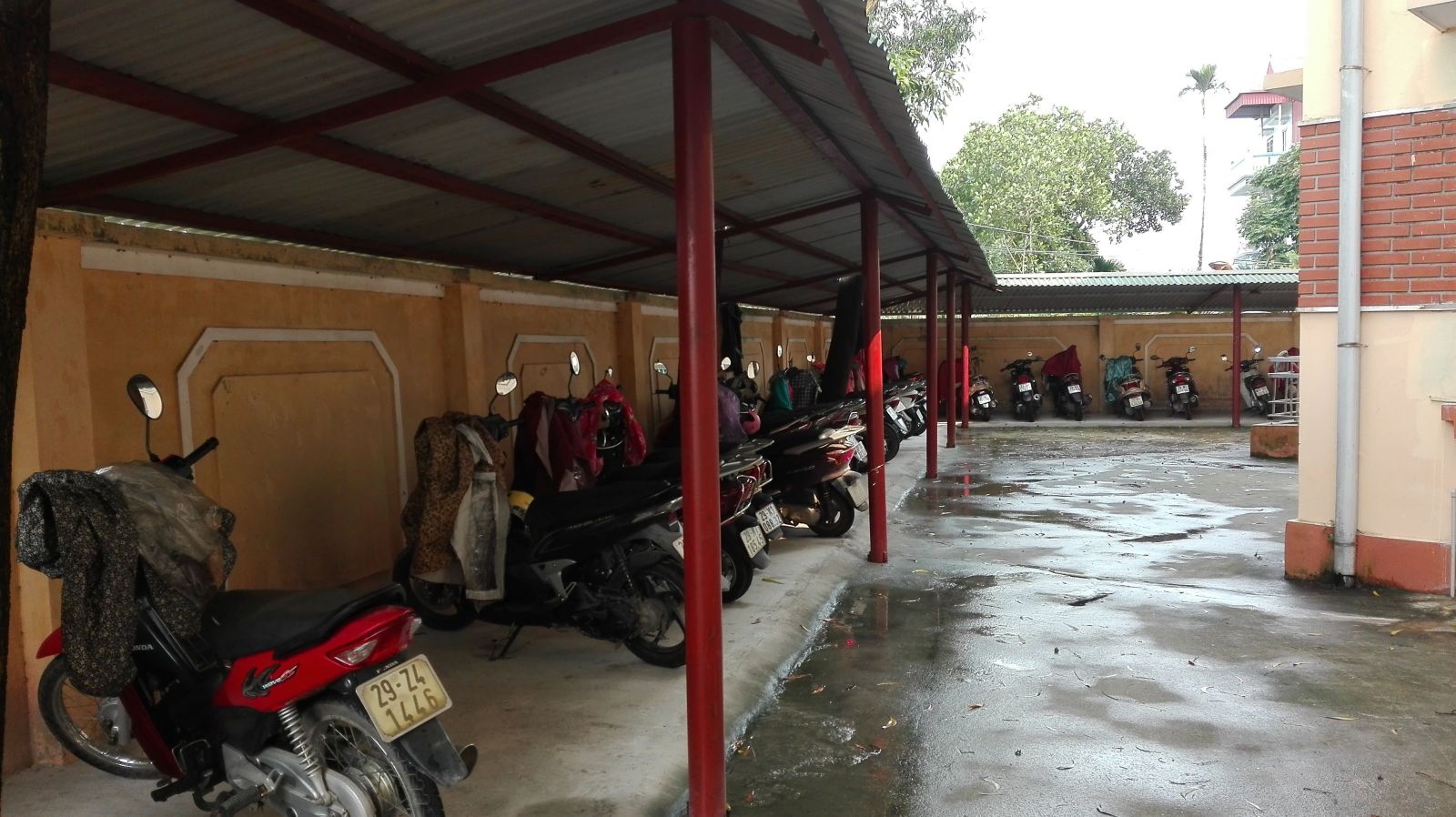 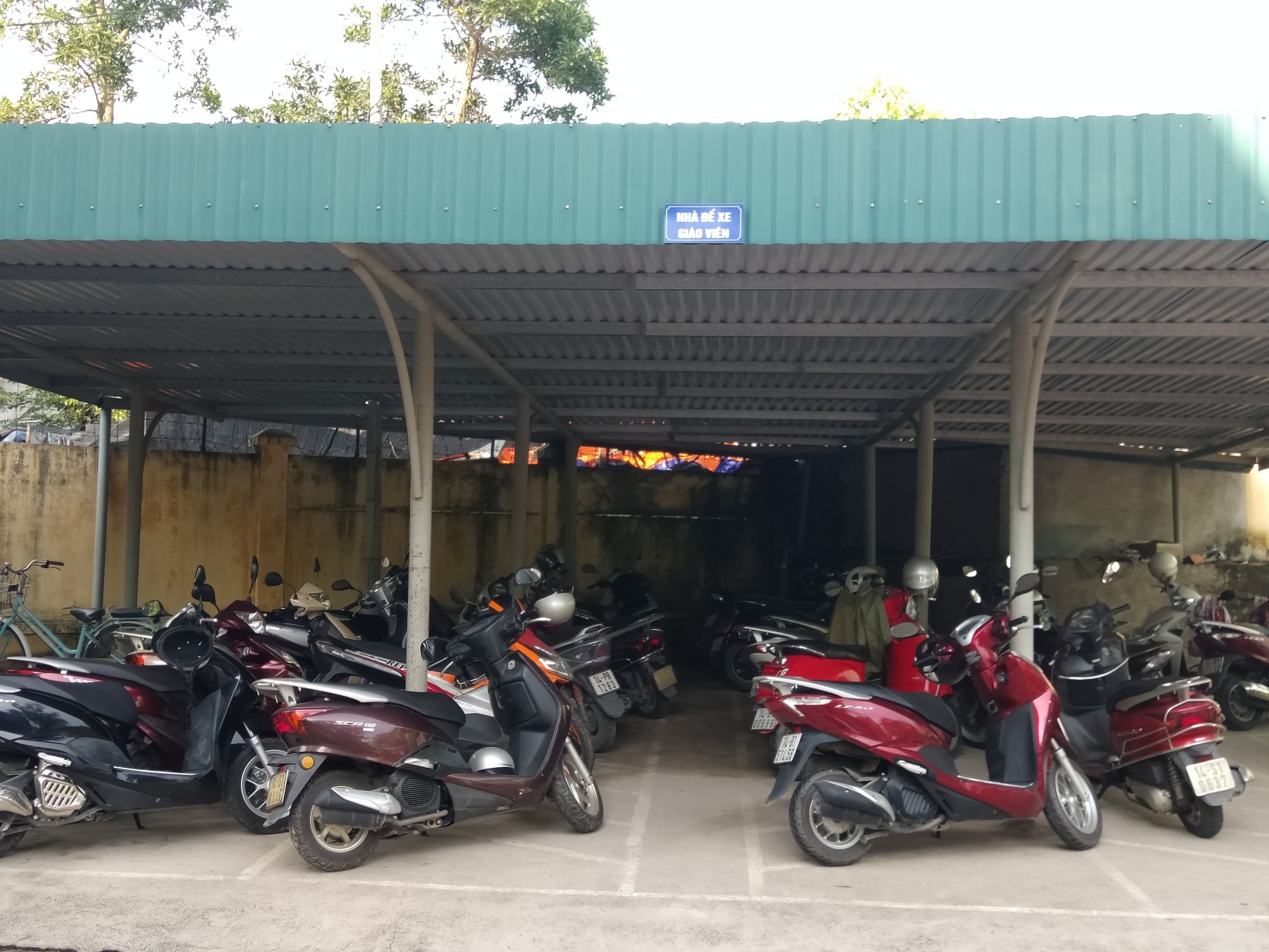 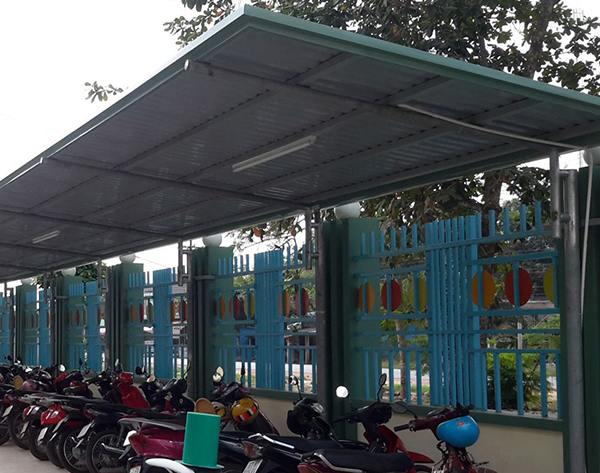 